	Fakultät für Chemie und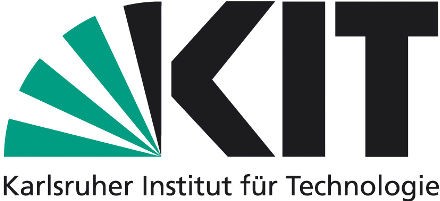 	BiowissenschaftenAnerkennungsvereinbarung für AuslandsstudienleistungenStudiengang:	Abschluss:Name:	Matrikel-Nr.:Vorname:	E-Mail:Austauschprogramm:	von/bis:Ausländische Hochschule/Land:	Unterschrift:Geplante AuslandsstudienleistungAnerkennungszusage:*) Entsprechend den ECTS bzw. der Benotung des/der internen Moduls/Lehrveranstaltung entsprechend dem StudienplanPO-Auszug: „… Werden Leistungen angerechnet, so werden die Noten – soweit die Notensysteme vergleichbar sind– übernommen und in die Berechnung der Modulnoten und der Gesamtnote einbezogen. …“Die Anerkennung mit oder ohne Note ist auf der o.g. Grundlage einheitlich zu behandeln, obligatorisch im Voraus festzulegen und  nicht verhandelbar. 	_ 	Datum/Stempel Inst.		Unterschrift 
Vorsitzender des PrüfungsausschussesNr.ext. Kursnr.ext. LP/ECTSOriginaltitel der externen Einzelleistung bzw. des Modulslaufende Nr. von obenext. Kursnr.ext. LP/ECTSName des Moduls oder Name der Lehrveranstaltungen, falls nur Einzelleistungen eines Moduls anerkannt werdeninterneLP/ECTS*mitNote*ohneNote*